Oasis High School Soccer Schedule2023-2024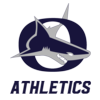 DateTeamOpponentGame TimeBus LeavesLocation11/1 & 11/3Pre-SeasonG @ NFM              B v NFM & GWCH Pre3pm   6pm   Meet11/1 G @ NFM v Canterbury 3pm11/3 G v NFM v GWCH11/6B SoccerClewiston6pmHome11/7B&G Soccer@ Golden GateG-5 B-74.002925 Titan Way, Naples11/9B&G SoccerCape CoralG-5 B-7Home11/13B Soccer@ Gateway HS5.30413820 Griffin Drive, F Myers11/13G SoccerDunbar6.00Home11/14B&G Soccer@ CharlotteG-5.30 B- 7.153.451250 Cooper St, Punta Gorda11/16G SoccerPort Charlotte6pmHome11/28B&G Soccer@ IdaG-5 B-7Meet11/30B SoccerBishop Verot5pmHome12/5B&G Soccer@ CanterburyG-5 B-73.458141 College Pkwy, Fort Myers12/7B&G SoccerVillage SchoolB-5 G-7Home12/8 G Soccer@ NFM6.00Meet12/11B&G Soccer@ Aubrey RogersG-5 B-73.0015100 Veterans Memorial Blvd, Naples12/12B&G Soccer@ Cypress LakeB-5 G 74.006750 Panther Ln, Fort Myers12/14B&G SoccerCSNB-5 G-7Home12/18B &G Soccer@ Bonita SpringsG-5.00 B-7.003.4525592 Imperial Pkwy, Bonita Springs12/19B&G SoccerGolden GateG-6 B-8Home1/9B &G SoccerIsland Coast Senior NightB-6 & G-8Home1/10B&G Soccer@ North PortG-5 & B-73.00 6400 W Price Blvd, North Port1/16B & G Soccer@ Village SchoolG5- B73.006000 Goodlette-Frank Rd, Naples1/18G Soccer@ Port Charlotte6.004.006400 W Price Blvd, North Port